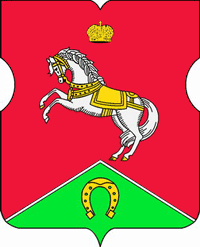 АППАРАТ СОВЕТА ДЕПУТАТОВмуниципального округаКОНЬКОВОПОСТАНОВЛЕНИЕ           29.07.2019    №         15/П________В соответствии с законом города Москвы от 21.11.2018 № 30 «О бюджете города Москвы на 2019 год и плановый период 2020 и 2021 годов», в связи с непринятием бюджета на 2019 год и плановый период 2020 и 2021 годов Советом депутатов муниципального округа Коньково, в соответствии с Уставом внутригородского муниципального образования – муниципального округа Коньково, со статьей 190 главы 21 Бюджетного кодекса Российской Федерации ввести временное управление бюджетом:1. Утвердить сводную бюджетную роспись муниципального округа Коньково на август 2019 года в размере, не превышающим 1/12 части бюджетных ассигнований и лимитов бюджетных обязательств в отчетном финансовом году в сумме: по доходам 2 041 700,00 (Два миллиона сорок одна тысяча семьсот рублей 00 копеек) и по расходам 2 041 700,00 (Два миллиона сорок одна тысяча семьсот рублей 00 копеек) (приложение).2. Разместить настоящее постановление на официальном сайте органов местного самоуправления муниципального округа Коньково www.konkovo-moscow.ru.3. Контроль за исполнением настоящего постановления возложить на и.о главы муниципального округа Коньково Малахова С.В.И.о. главы муниципального округа Коньково                                                                                   С. В. МалаховОб утверждении сводной бюджетной росписи муниципального округа Коньково на август 2019 года"Утверждаю"и.о. главы муниципального округа Коньково____________    С.В. Малахов02 августа 2019 г.02 августа 2019 г.02 августа 2019 г.02 августа 2019 г.02 августа 2019 г.02 августа 2019 г.Сводная бюджетная росписьбюджета муниципального округа Коньково на август 2019 года, плановые 2020 и 2021 гг.бюджета муниципального округа Коньково на август 2019 года, плановые 2020 и 2021 гг.бюджета муниципального округа Коньково на август 2019 года, плановые 2020 и 2021 гг.бюджета муниципального округа Коньково на август 2019 года, плановые 2020 и 2021 гг.бюджета муниципального округа Коньково на август 2019 года, плановые 2020 и 2021 гг.бюджета муниципального округа Коньково на август 2019 года, плановые 2020 и 2021 гг.бюджета муниципального округа Коньково на август 2019 года, плановые 2020 и 2021 гг.бюджета муниципального округа Коньково на август 2019 года, плановые 2020 и 2021 гг.бюджета муниципального округа Коньково на август 2019 года, плановые 2020 и 2021 гг.бюджета муниципального округа Коньково на август 2019 года, плановые 2020 и 2021 гг.бюджета муниципального округа Коньково на август 2019 года, плановые 2020 и 2021 гг.тыс.тыс.руб.руб.Код главного администратора доходов бюджетаГруппа доходовПодгруппа доходов Статья/подстатья доходовСтатья/подстатья доходовЭлемент доходов Группа подвида доходовГруппа подвида доходовАналитическая группа  подвида доходов Аналитическая группа  подвида доходов Наименование доходовНаименование доходовНаименование доходовНаименование доходов2019 год2019 год2020 год2020 год2021 годДОХОДЫДОХОДЫДОХОДЫДОХОДЫ2 041,702 041,7000010000000000000000000000000000 НАЛОГОВЫЕ и НЕНАЛОГОВЫЕ ДОХОДЫ НАЛОГОВЫЕ и НЕНАЛОГОВЫЕ ДОХОДЫ НАЛОГОВЫЕ и НЕНАЛОГОВЫЕ ДОХОДЫ НАЛОГОВЫЕ и НЕНАЛОГОВЫЕ ДОХОДЫ1 761,701 761,7000010100000000000000000000000000Налог на прибыль, доходыНалог на прибыль, доходыНалог на прибыль, доходыНалог на прибыль, доходы1 761,701 761,7000010102000020000100000000110110Налог на доходы физических лицНалог на доходы физических лицНалог на доходы физических лицНалог на доходы физических лиц1 761,701 761,7000018210102010020100100000000110110Налог  на  доходы  физических  лиц  с   доходов, источником которых является налоговый агент, за исключением доходов,   в отношении которых исчисление и  уплата  налога  осуществляются в соответствии  со  статьями 227, 227.1 и 228  Налогового кодекса Российской ФедерацииНалог  на  доходы  физических  лиц  с   доходов, источником которых является налоговый агент, за исключением доходов,   в отношении которых исчисление и  уплата  налога  осуществляются в соответствии  со  статьями 227, 227.1 и 228  Налогового кодекса Российской ФедерацииНалог  на  доходы  физических  лиц  с   доходов, источником которых является налоговый агент, за исключением доходов,   в отношении которых исчисление и  уплата  налога  осуществляются в соответствии  со  статьями 227, 227.1 и 228  Налогового кодекса Российской ФедерацииНалог  на  доходы  физических  лиц  с   доходов, источником которых является налоговый агент, за исключением доходов,   в отношении которых исчисление и  уплата  налога  осуществляются в соответствии  со  статьями 227, 227.1 и 228  Налогового кодекса Российской Федерации1 599,201 599,2000018210102020020200100000000110110Налог  на  доходы  физических  лиц  с   доходов, полученных  от осуществления  деятельности физическими   лицами,   зарегистрированными в качестве    индивидуальных     предпринимателей,  нотариусов,  занимающихся   частной   практикой, адвокатов,  учредивших  адвокатские  кабинеты, и  других лиц,  занимающихся  частной  практикой  в соответствии со статьей 227  Налогового  кодекса Российской ФедерацииНалог  на  доходы  физических  лиц  с   доходов, полученных  от осуществления  деятельности физическими   лицами,   зарегистрированными в качестве    индивидуальных     предпринимателей,  нотариусов,  занимающихся   частной   практикой, адвокатов,  учредивших  адвокатские  кабинеты, и  других лиц,  занимающихся  частной  практикой  в соответствии со статьей 227  Налогового  кодекса Российской ФедерацииНалог  на  доходы  физических  лиц  с   доходов, полученных  от осуществления  деятельности физическими   лицами,   зарегистрированными в качестве    индивидуальных     предпринимателей,  нотариусов,  занимающихся   частной   практикой, адвокатов,  учредивших  адвокатские  кабинеты, и  других лиц,  занимающихся  частной  практикой  в соответствии со статьей 227  Налогового  кодекса Российской ФедерацииНалог  на  доходы  физических  лиц  с   доходов, полученных  от осуществления  деятельности физическими   лицами,   зарегистрированными в качестве    индивидуальных     предпринимателей,  нотариусов,  занимающихся   частной   практикой, адвокатов,  учредивших  адвокатские  кабинеты, и  других лиц,  занимающихся  частной  практикой  в соответствии со статьей 227  Налогового  кодекса Российской Федерации15,0015,0000018210102030020300100000000110110Налог  на  доходы  физических  лиц  с   доходов, полученных физическими лицами в соответствии со статьей  228   Налогового кодекса Российской ФедерацииНалог  на  доходы  физических  лиц  с   доходов, полученных физическими лицами в соответствии со статьей  228   Налогового кодекса Российской ФедерацииНалог  на  доходы  физических  лиц  с   доходов, полученных физическими лицами в соответствии со статьей  228   Налогового кодекса Российской ФедерацииНалог  на  доходы  физических  лиц  с   доходов, полученных физическими лицами в соответствии со статьей  228   Налогового кодекса Российской Федерации147,50147,5000090020249999499990300000000150150Безвозмездные денежные поступления текущего характераБезвозмездные денежные поступления текущего характераБезвозмездные денежные поступления текущего характераБезвозмездные денежные поступления текущего характера280,00280,00000Главный бухгалтер _________________________________    Ю.А. КосовченкоГлавный бухгалтер _________________________________    Ю.А. КосовченкоГлавный бухгалтер _________________________________    Ю.А. КосовченкоГлавный бухгалтер _________________________________    Ю.А. КосовченкоГлавный бухгалтер _________________________________    Ю.А. КосовченкоГлавный бухгалтер _________________________________    Ю.А. КосовченкоГлавный бухгалтер _________________________________    Ю.А. КосовченкоГлавный бухгалтер _________________________________    Ю.А. КосовченкоГлавный бухгалтер _________________________________    Ю.А. КосовченкоГлавный бухгалтер _________________________________    Ю.А. КосовченкоГлавный бухгалтер _________________________________    Ю.А. КосовченкоГлавный бухгалтер _________________________________    Ю.А. КосовченкоГлавный бухгалтер _________________________________    Ю.А. КосовченкоГлавный бухгалтер _________________________________    Ю.А. Косовченко8-495-429-59-698-495-429-59-698-495-429-59-698-495-429-59-69"Утверждаю"и.о. главы муниципального округа Коньково____________    С.В. Малахов02 августа 2019 г.02 августа 2019 г.02 августа 2019 г.02 августа 2019 г.Роспись по расходам муниципального округа Коньково на август 2019 года и  плановый период 2020 и 2021 гг. Роспись по расходам муниципального округа Коньково на август 2019 года и  плановый период 2020 и 2021 гг. Роспись по расходам муниципального округа Коньково на август 2019 года и  плановый период 2020 и 2021 гг. Роспись по расходам муниципального округа Коньково на август 2019 года и  плановый период 2020 и 2021 гг. Роспись по расходам муниципального округа Коньково на август 2019 года и  плановый период 2020 и 2021 гг. Роспись по расходам муниципального округа Коньково на август 2019 года и  плановый период 2020 и 2021 гг. Роспись по расходам муниципального округа Коньково на август 2019 года и  плановый период 2020 и 2021 гг. Роспись по расходам муниципального округа Коньково на август 2019 года и  плановый период 2020 и 2021 гг. Роспись по расходам муниципального округа Коньково на август 2019 года и  плановый период 2020 и 2021 гг. Роспись по расходам муниципального округа Коньково на август 2019 года и  плановый период 2020 и 2021 гг. Роспись по расходам муниципального округа Коньково на август 2019 года и  плановый период 2020 и 2021 гг. Роспись по расходам муниципального округа Коньково на август 2019 года и  плановый период 2020 и 2021 гг. Роспись по расходам муниципального округа Коньково на август 2019 года и  плановый период 2020 и 2021 гг. тыс.руб.КодРазделРазделПод-разделПод-разделЦелевая статьяЦелевая статьяВид расходаВид расходаЭконом. клас-цияЭконом. клас-цияНаименование показателейНаименование показателей2019 год2019 год2020 год2021 год900РАСХОДЫРАСХОДЫ2041,702041,70009000101Общегосударственные вопросыОбщегосударственные вопросы1941,701941,7000в том числе:в том числе:90001010202Функционирование высшего должностного лица субъекта РФ и муниципального образованияФункционирование высшего должностного лица субъекта РФ и муниципального образования490,00490,00009000101020231А 010010031А 0100100Глава муниципального образованияГлава муниципального образования490,00490,0000900Фонд оплаты труда государственных (муниципальных) органов и страховые взносыФонд оплаты труда государственных (муниципальных) органов и страховые взносы490,00490,0000121121211211Заработная платаЗаработная плата150,00150,0000900122122Иные выплаты персоналу государственных (муниципальных) органов, за исключением фонда оплаты трудаИные выплаты персоналу государственных (муниципальных) органов, за исключением фонда оплаты труда0,000,0000267267Социальные компенсации персоналу в натуральной формеСоциальные компенсации персоналу в натуральной форме0,000,0000129129213213Начисления на оплату трудаНачисления на оплату труда340,00340,000090001010303Функционирование законодательных (представительных) органов государственной власти и представительных органов муниципальных образованийФункционирование законодательных (представительных) органов государственной власти и представительных органов муниципальных образований840,00840,00009000101030333А 040010033А 0400100Межбюджетные трансферты бюджетам муниципальных округов в целях повышения эффективности осуществления советами депутатов муниципальных округов переданных полномочий города МосквыМежбюджетные трансферты бюджетам муниципальных округов в целях повышения эффективности осуществления советами депутатов муниципальных округов переданных полномочий города Москвы840,00840,0000900880880Специальные расходыСпециальные расходы840,00840,0000296296Иные выплаты текущего характера физическим лицамИные выплаты текущего характера физическим лицам840,00840,000090001010404Функционирование Правительства Российской Федерации, высших исполнительных органов государственной власти субъектов Российской Федерации, местных администрацийФункционирование Правительства Российской Федерации, высших исполнительных органов государственной власти субъектов Российской Федерации, местных администраций611,70611,700090001010404Обеспечение деятельности администрации внутригородского муниципального образования в части содержания муниципальных служащих для решения вопросов местного значенияОбеспечение деятельности администрации внутригородского муниципального образования в части содержания муниципальных служащих для решения вопросов местного значения611,70611,70009000101040431 Б 010050031 Б 0100500Фонд оплаты труда государственных (муниципальных) органов и страховые взносыФонд оплаты труда государственных (муниципальных) органов и страховые взносы421,00421,0000121121211211Заработная платаЗаработная плата330,00330,0000900122122Иные выплаты персоналу государственных (муниципальных) органов, за исключением фонда оплаты трудаИные выплаты персоналу государственных (муниципальных) органов, за исключением фонда оплаты труда0,000,0000267267Прочие выплатыПрочие выплаты0,000,0000129129213213Начисления на оплату трудаНачисления на оплату труда91,0091,0000900244244Прочая закупка товаров, работ и услуг для обеспечения государственных (муниципальных) нуждПрочая закупка товаров, работ и услуг для обеспечения государственных (муниципальных) нужд190,70190,7000221221Услуги связиУслуги связи6,006,0000222222Транспортные услугиТранспортные услуги00223223Коммунальные услугиКоммунальные услуги15,0015,0000225225Работы, услуги по содержанию имуществаРаботы, услуги по содержанию имущества15,0015,0000226226Прочие услугиПрочие услуги149,70149,7000310310Увеличение стоимости основных средствУвеличение стоимости основных средств00342342Увеличение стоимости материальных запасовУвеличение стоимости материальных запасов5,005,0000346346Увеличение стоимости материальных запасовУвеличение стоимости материальных запасов00900853853Уплата налогов, сборов и иных обязательных платежейУплата налогов, сборов и иных обязательных платежей0,000,0000292292Прочие расходыПрочие расходы0,000,00009000808Культура, кинематографияКультура, кинематография100,00100,000090008080404Другие вопросы в области культуры, кинематографииДругие вопросы в области культуры, кинематографии100,00100,000090035 Е 010050035 Е 0100500Праздничные и социально-значимые мероприятия для населенияПраздничные и социально-значимые мероприятия для населения100,00100,0000900244244Прочая закупка товаров, работ и услуг для обеспечения государственных (муниципальных) нуждПрочая закупка товаров, работ и услуг для обеспечения государственных (муниципальных) нужд100,00100,0000226226Прочие услугиПрочие услуги100,00100,0000ИТОГО РАСХОДОВИТОГО РАСХОДОВ2041,702041,7000Главный бухгалтер _________________________________    Ю.А. КосовченкоГлавный бухгалтер _________________________________    Ю.А. КосовченкоГлавный бухгалтер _________________________________    Ю.А. КосовченкоГлавный бухгалтер _________________________________    Ю.А. КосовченкоГлавный бухгалтер _________________________________    Ю.А. КосовченкоГлавный бухгалтер _________________________________    Ю.А. КосовченкоГлавный бухгалтер _________________________________    Ю.А. КосовченкоГлавный бухгалтер _________________________________    Ю.А. КосовченкоГлавный бухгалтер _________________________________    Ю.А. КосовченкоГлавный бухгалтер _________________________________    Ю.А. КосовченкоГлавный бухгалтер _________________________________    Ю.А. КосовченкоГлавный бухгалтер _________________________________    Ю.А. Косовченко